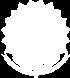 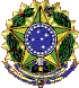 UNIVERSIDADE FEDERAL DO VALE DO SÃO FRANCISCO Pró-Reitoria de Extensão Av. José de Sá Maniçoba, s/n – Centro – Petrolina-PE – CEP 56.304-205 Petrolina – Tel/Fax (87) 99120-3209 – estagio.proex@univasf.edu.br                                     RELATÓRIO FINAL DE ESTÁGIO - FORMULÁRIO DE AVALIAÇÃO Caro(a) Orientador(a):I – Este é o instrumento de avaliação do relatório final, sendo obrigatório seu preenchimento ao finalizar o estágio.II – Após avaliado e assinado pelas partes, este deverá ser anexado ao relatório final entregue pelo discente.– Será por meio deste relatório que o orientador(a) explicitará a avaliação final do estágio quanto ao efetivo desenvolvimento   das atividades realizadas e acompanhadas no processo de aprendizagem.– A não entrega deste documento poderá implicar na inviabilidade da integralização das atividades junto ao histórico escolar.– Este documento é importante para emissão do certificado de conclusão de estágio.– É obrigatória a avaliação final pelo orientador das atividades desenvolvidas no último campo deste relatório. Estagiário(a):        CPF:      Nome do(a) Orientador(a):            Nome do(a) Supervisor(a):            Curso:                Vigência do Estágio:          /       /                  a                /       /        Nome da Concedente:                                                                                                                                                                                  Nome do(a) Supervisor(a):            A frequência apresentada foi satisfatória?(     ) Sim             (     ) NãoHouve o pleno desenvolvimento do plano de atividades?(     ) Sim             (     ) NãoOs relatórios semestrais do estágio foram entregues?(     ) Sim             (     ) NãoO relatório final abrange as expectativas de aprendizado proposta pela matriz curricular do curso?(     ) Sim             (     ) Não Considerações finais do orientador(a) quanto a aprovação ou reprovação do estágio.                                                                                                       Petrolina-PE,      de       de 20     .______________________________________________Estagiário(a)______________________________________                       ____________________________________Orientador(a) do Estágio                                                                                        Supervisor(a) do Estágio    